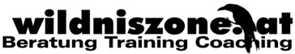 Meine persönlichen WerteWähle aus der Liste jene 10 Werte aus, die dir am wichtigsten sind!Reihe die ersten drei!0  Abenteuer0  Abwechslung0  Achtung0  Aktivität0  Akzeptanz0  Alleinsein0  Anerkennung0  Arbeit0  Ausgeglichenheit0  Begeisterung0  Behaglichkeit0  Bequemlichkeit0  Beziehung0  Bildung0  Charisma0  Dankbarkeit0  Demokratie0  Der Beste sein0  Distanz0  Disziplin0  Durchsetzvermögen0  Ebenbürtigkeit0  Effektivität0  Ehre0  Ehrgeiz0  Ehrlichkeit0  Einfluss0  Entschlossenheit0  Erfolg0  Ethik0  etwas bewegen0  Fairness0  Familie0  Fleiß0  Flexibilität0  Freiheit0  Freude0  Freundlichkeit0  Freundschaften0  Frieden0  Führung0  Geborgenheit0  Gefühl für Romantik0  Gelassenheit0  Genuss0  Gerechtigkeit0  Geschmack0  Geselligkeit0  Gesundheit0  Glaube0  Gleichheit0  Glück0  gute Laune0  Harmonie0  Heiterkeit0  Herausforderung0  Herkunft0  Hilfsbereitschaft0  Hingabe0  Höflichkeit0  hoher Lebensstil0  Humor0  Identität0  Individualität0  Integrität0  Interessengleichheit0  Kameradschaft0  Karriere0  Klarheit0  Klugheit0  Komfort0  Kompetenz0  Kontaktfähigkeit0  Kontrolle0  Korrektheit0  Kreativität0  Kultiviertheit0  Kunst / Kultur0  Lässigkeit0  Lebenskraft0  Lebenslust0  Leichtigkeit0  Leistung0  Liebe0  Loyalität0  Lust0  Luxus0  Macht0  Menschlichkeit0  Mitgefühl0  Mut0  Nachsicht0  Nähe0  Natur0  Neugier0  Nützlichkeit0  Objektivität0  Offenheit0  Optimismus0  Ordnung0  Partnerschaft0  Persönlichkeit0  Pflichtbewusstsein0  Phantasie0  Pünktlichkeit0  Rechtmäßigkeit0  Redegewandtheit0  Reichtum0  Respekt0  Ruhe0  Ruhm0  Sauberkeit0  Schönheit0  Selbstbewusstsein0  Selbsterkenntnis0  Selbstverantwort.0  Selbstvertrauen0  Selbstverwirklichung0  Sicherheit0  Sinn0  Solidarität0  Sparsamkeit0  Spaß0  Spielen0  Spontanität0  Sport0  Standort (Heimat)0  Stärke0  starker Wille0  Status0  Tapferkeit0  Tatkraft0  Toleranz0  Treue0  Überleben0  Überlegenheit0  Überzeugung0  Umweltschutz0  Unabhängigkeit0  Unparteilichkeit0  Verantwortung0  Vergnügen0  Vernunft0  Verständnis0  Vertrauen0  Wahrheit0  Wechsel0  Weisheit0  Weitblick0  Wertschätzung0  Wettbewerb0  Wissen0  Zeit0  Zeitersparnis0  Zeitlosigkeit0  Zielbewusstsein0  Zufriedenheit0  Zugehörigkeit0  Zuverlässigkeit0  ………………………0  ………………………0  ………………………0  ………………………0  ………………………